 ЛЕТНЕЕ РАСПИСАНИЕ-2022шахматного клуба «Стратегия» Летний турнир  Расписание тренировок по неделям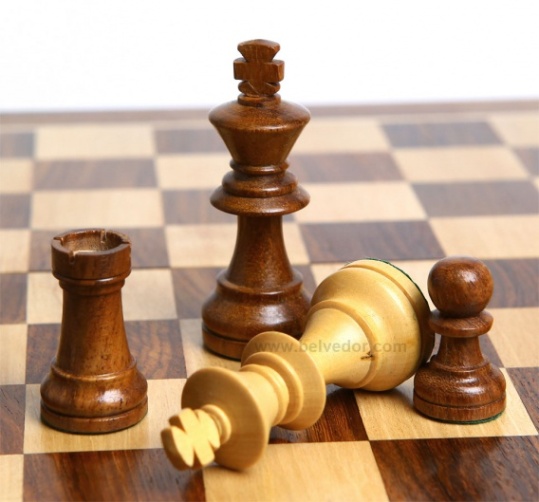 Расписание тренировок и оплата недели (4 дня) (тренер А. Г. Дорофеева)1–4 июня, 6–9 июняРасписание и оплата недели (2 дня) – вторник, четверг (тренер А. В. Зайцев)14, 16 июня, 21, 23 июня, 28, 30 июня, июль-август (по назначению).Расписание и оплата недели (2 дня) – понедельник, среда (тренер А. Е. Кочукова) 6, 8 июня; 13, 15 июня, 20, 22 июня, 27, 29 июня              Индивидуальные тренировки           Групповые ОНЛАЙН тренировки (отдельное расписание)             Обязательна предварительная запись и оплата у администратора, на сайте www.stchess.ru  по всем направлениям.Название и время проведенияУсловияЦена1, 2, 3, 4 июня в 11.00«Летний квалификационный турнир Куркино-2022»РАЗРЯДНЫЙ турнир, с обсчётом рейтинга ФШР. Дети 2004 г.р. и моложе. Играют 8 туров с записью, контроль времени 50+10. 3000 рублейДатаТренер1–4 июняДорофеева А. Г. 6, 8 июняКочукова А. Е.6–9 июняДорофеева А. Г.13, 15 июняКочукова А. Е.14, 16 июняЗайцев А. В.    20, 22 июняКочукова А. Е.21, 23 июняЗайцев А. В.     27, 29 июняКочукова А. Е.28, 30 июняЗайцев А. В.     июль: вторник, четверг16, 18 августаДорофеева А. Г.23, 25 августаДорофеева А. Г. ГруппыВремя занятийКоличество занятийЦена1 занятиеСтаршая рейтинг 1150–150016.00-17.304 занятия по 1,5 часа32001100Средняя рейтинг до 115017.40-18.404 занятия по 1 часу3000900Младшая дети 5–7 лет18.45-19.304 занятия по 45 минут2800800ГруппыВремя занятийКоличество занятийЦена1 занятиеНовички дети 5–7 лет16.30-17.152 занятия по 45 минут1400800Средняя рейтинг до 115017.30-18.302 занятия по 1 часу1500900Младшая дети 5–7 лет18.45-19.302 занятия по 45 минут1400800ГруппыВремя занятийКоличество занятийЦена1 занятиеНовички дети 6–9 лет17.00-17.452 занятия по 45 минут1400800Новички дети 5–6 лет18.00-18.302 занятия по 30 минут1300700Время тренировкиКоличество стоимость 30 минут11300 рублей45 минут11600 рублей1 час12000 рублей